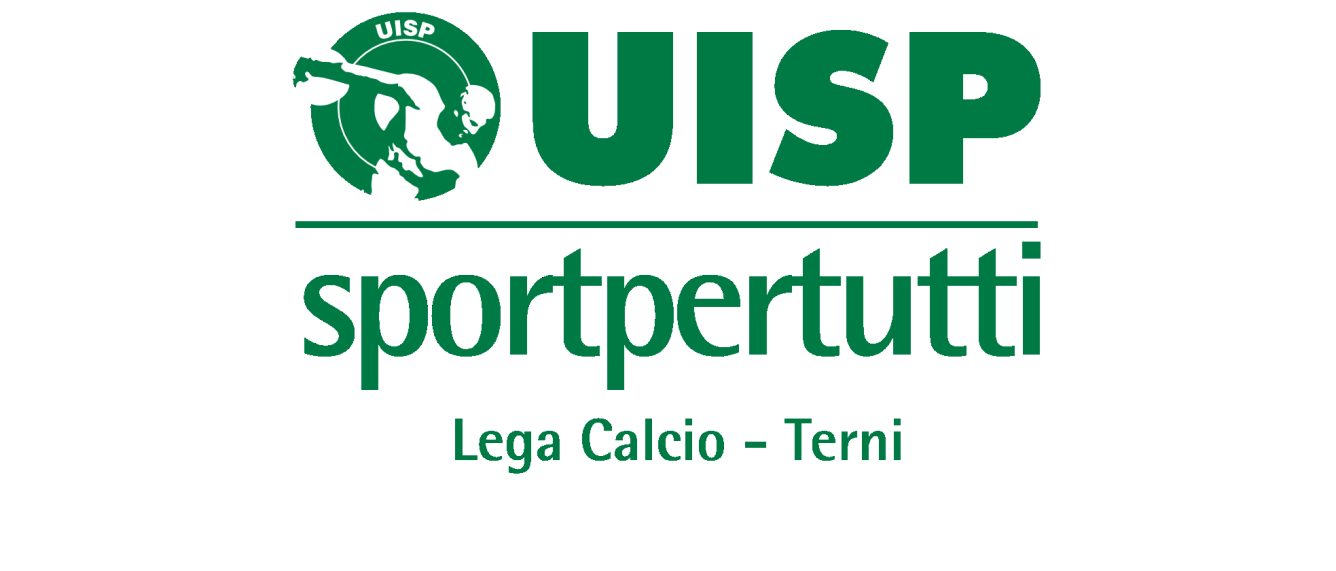 COMUNICATO UFFICIALE N. 11DEL GIORNO 21/12/2015TORNEO INTERPROVINCIALE UISPBIANCAFARINA AUTOSCUOLA ASSICURAZIONI 2015/2016I comunicati ufficiali della Lega  Calcio Ternisono presenti sul sito internet:  w/terniSede:  Via Brodolini, 10/a – 05100 Terni  Tel. 0744/288187  Fax  0744/227678E-mail   terni@uisp.it    sito internet  www.uisp.it/terniOrario ufficio:  dal lunedì al venerdì ore 8,30 – 12,30Martedì e venerdì ore 16,00 – 18,0011^ giornata CLASSIFICA            *UN PUNTO DI PENALIZZAZIONEDISCIPLINA di GiornataAMMONITIDIFFIDATI di giornataDIFFIDATI giornate precedentiSQUALIFICHEAMMENDE12^ GIORNATA ANDATA           RIPOSA RISTORANTE LA CAVALLERIZZAN.B. COMUNICAZIONE ALLE SOCIETA’Si invitano le società partecipanti al “Torneo Interprovinciale di Amelia” a redigere scrupolosamente le liste gara con i nominativi dei giocatori e dirigenti che dovranno coincidere con quelli dei cartellini, pena la comminazione delle ammende di cui alla Normativa Generale della Lega Calcio Uisp.IL PRESENTE COMUNICATO SI COMPONE DI  N.5  PAGINEPUBBLICATO ED AFFISSO ALL’ALBO DEL COMITATO ORGANIZZATORE IL GIORNO  21/12/2015IL PRESIDENTE LEGA CALCIO                                     IL GIUDICE SPORTIVO         CORRADO FORTI                                                    AVV. FRANCESCO ALLEGRETTI                                                                                          Supplente SANDRO BACCARELLIBAR IL CHICCO D’OROASD SAMBUCETOLE3 - 3CHIERUZZI NICOLA 1MACCAGLIA MARCO TIBERIO 2MACCAGLIA CRISTIANO 1PROIETTI MARCO 1FEDELE CRISTIAN 1RISTORANTE AMERINOFORTIS MORRE4 - 0SUCCHIARELLI CRISTIAN 2CIUCHI DIEGO 2CIRC. SP. ARCI LA QUERCIARIST. MONTENERO3 - 0ZERINI SIMONE 3REAL MENTEPAZZIAVIGLIANO GALAXY5 - 5RUCO DANIELE 2PANTALEONI FABRIZIO 2GAZZANI ALESSIO 1CHIANELLA SASCHIA 1ARCANGELI MARCO 1ROSATI ANDREA 1ALBINI MATTEO 1VIGNAROLI LUCA 1EGIZI ARREDAMENTIAS CAPITONE10 - 2CARSILI LEONARDO 4CIANFRUGLIA LORENZO 2EGWU CHHUKWUEMEKA 3TOTTOROTO’ DANIELE 2ARMADORI FABIO 1I RANGERS RIST. LA CAVALLERIZZA2 - 4GENTILI YURI 2ROMANELLI ALBERTO 2BIANCA FARINA GIANLUCA 1SUATONI AUGUSTO 1RIPOSA FRAVI’S SPORT & FRIENDSRIPOSA FRAVI’S SPORT & FRIENDSRIPOSA FRAVI’S SPORT & FRIENDSASD SAMBUCETOLE0BAR IL CHICCO D’ORO0I RANGERS0FRAVI’S  SPORT & FRIENDS0RIST. LA CAVALLERIZZA0RIST. MONTENERO0FORTIS MORRE0RIST. AMERINO0REAL MENTEPAZZI0EGIZI ARREDAMENTI1AS CAPITONE2AVIGLIANO GALAXY10CIRC. SP. ARCI LA QUERCIA16BIAGETTI SACHACIRC. SP. ARCI LA QUERCIAREGGI ROBERTOAS CAPITONEROSATI ANDREAAVIGLIANO GALAXYREGGI FEDERICOAS CAPITONEFEDELE CRISTIANBAR IL CHICCO D'OROMANGONI DIEGOEGIZI ARREDAMENTITOTTOROTO’ DANIELEEGIZI ARREDAMENTIGJOKA PARLINDFORTIS MORRESUCCHIARELLI CRISTIANRIST. AMERINOBERTOLDI MICHELEFORTIS MORREFERA FEDERICORIST. AMERINOFREDDUZZI FABRIZIORIST. LA CAVALLERIZZACHIANELLA SASCHIAAVIGLIANO GALAXY1GG ART 126 R.D.CRICCHI LUCAAVIGLIANO GALAXY1GG ART 126 R.D.MANCINI FABIOAVIGLIANO GALAXY2GG ART 128 R.D.BONELLI FILIPPOCIRC. SP. ARCI LA QUERCIA4GG ART 132 R.D.EGIZI ARREDAMENTI€ 5.00ART 98 R.D.AVIGLIANO GALAXY€ 5,00ART 122 R.D.CIRC. SP. ARCI LA QUERCIA€ 15.00ART 124 R.D.CasaTrasfertaDoveQuandoOraRist. AmerinoASD SambucetoleCavallerizzaLun. 04-0120.15Rist. MonteneroFravi's Sport & FriendsCavallerizzaLun. 04-0121.30Egizi ArredamentiAvigliano GalaxyAngel S. Terni Mar. 05-0120.00Real MentepazziFortis MorreCavallerizzaGio. 07-0121.30I RangersBar il Chicco d'OroS.Paolo N.S.Gio. 07-0121.15AS CapitoneCirc. Sp. Arci La QuerciaLa QuerciaVen. 08-0121.00